Kalendárium kultúrno-spoločenského diania v meste Levoča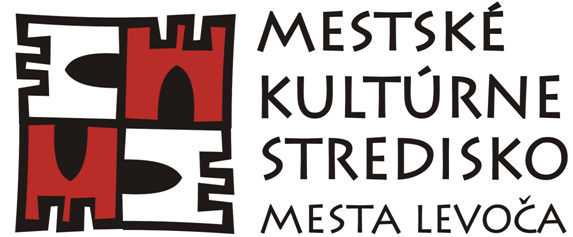 Január  2015
Kalendárium kultúrno-spoločenského diania v meste LevočaJanuár  2015
Kalendárium kultúrno-spoločenského diania v meste LevočaJanuár  2015
Kalendárium kultúrno-spoločenského diania v meste LevočaJanuár  2015
Kalendárium kultúrno-spoločenského diania v meste LevočaJanuár  2015
01.01.2015Štvrtok02.01.2015Piatok19.00Divadelná sálaDŽABURINA – DŽABANINY 502.01.2015Piatok19.00KinoS LÁSKOU, ROSIE, romantický  - PREMIÉRA !03.01.2015Sobota19.00KinoS LÁSKOU, ROSIE, romantický04.01.2015Nedeľa17.00Divadelná sálaNovoročný koncert DH mesta Levoča05.01.2015Pondelok06.01.2015Utorok07.01.2015Streda19.00KinoROZPRÁVKAR, dráma07.01.2015Streda19.00Divadelná sálaDŽABURINA – DŽABANINY 508.01.2015Štvrtok19.00Divadelná sálaDŽABURINA – DŽABANINY 508.01.2015Štvrtok19.00KinoRUKOJEMNÍK, dobrodružný – PREMIÉRA !09.01.2015Piatok18.00Kongresová sálaPoľovnícky ples09.01.2015Piatok19.00Balkónový salónikDychová hudba mesta Levoča, skúška09.01.2015Piatok19.00KinoRUKOJEMNÍK, dobrodružný10.01.2015Sobota17.00KinoŠKATULIACI, animovaná komédia11.01.2015Nedeľa17.00KinoŠKATULIACI, animovaná komédia11.01.2015Nedeľa17.00Kongresová sála9. novoročný koncert12.01.2015Pondelok13.01.2015Utorok14.01.2015Streda15.00Divadelná sálaškolenie členov komisii14.01.2015Streda19.00KinoVESMÍRNA  ODYSEA, FK – sci-fi15.01.2015Štvrtok19.00KinoFOTOGRAF, tragikomédia – PREMIÉRA !16.01.2015Piatok13.00Divadelná sálaZŠI nevidiacich, nájom16.01.2015Piatok19.00Kongresová sálaPles polície16.01.2015Piatok19.00KinoFOTOGRAF, tragikomédia     16.01.2015Piatok19.00Balkónový salónikDychová hudba mesta Levoča, skúška17.01.2015Sobota19.00Kino96 HODÍN: ZÚČTOVANIE, thriller17.01.2015Sobota19.00Kongresová sálaPles Gymnázium J. R. Francisciho18.01.2015Nedeľa16.00KinoŽELEZIAR – Co še červeneje19.01.2015Pondelok20.01.2015Utorok21.01.2015Streda19.00KinoE.A.Poe: ARCHA  BLÁZNOV, thriller22.01.2015Štvrtok19.00KinoBABOVŘESKY 3, komédia23.01.2015Piatok10.00Vestibul kinaTRH, nájom23.01.2015Piatok17.00Kongresová sálauzavretá spoločnosť23.01.2015Piatok19.00Balkónový salónikDychová hudba mesta Levoča, skúška23.01.2015Piatok19.00KinoBABOVŘESKY 3, komédia24.01.2015Sobota19.00Kongresová sálaPles Gymnázium sv. Františka Assiského24.01.2015Sobota17.00KinoMAGICKÉ  STRIEBRO, rozprávka24.01.2015Sobota19.00KinoBABOVŘESKY 3, komédia  25.01.2015Nedeľa17.00KinoMAGICKÉ  STRIEBRO, rozprávka25.01.2015Nedeľa19.00Divadelná sálaTIEŇ  MAJSTRA  PAVLA, Spišské divadlo26.01.2015Pondelok27.01.2015Utorok28.01.2015Streda19.00KinoDOKONALÝ  SVEDOK, komédia29.01.2015Štvrtok08.00Zelený salónikvýkup zlata, nájom29.01.2015Štvrtok19.00Divadelná sálaOSLAVA  SLOVA, jubileum Jána Milčáka         29.01.2015Štvrtok19.00KinoCHARLIE MORTDECAI, akčná komédia – PREMIÉRA !30.01.2015Piatok16.00Kongresová sálauzavretá spoločnosť30.01.2015Piatok19.00Balkónový salónikDychová hudba mesta Levoča, skúška30.01.2015Piatok19.00KinoCHARLIE  MORTDECAI, akčná komédia31.01.2015Sobota17.00Kongresová sálaposedenie dôchodcov31.01.2015Sobota19.00Divadelná sálaDŽABURINA – DŽABANINY 531.01.2015Sobota19.00KinoNÁVRAT  DO  HORIACEHO  DOMU, dokument